ПАСПОРТ                                                            МБОУ Колодинская СШ(наименование организации)по состоянию на « 01  »  февраля   2020г.Руководитель организации          __________________     А.А.Богоявленская                                                                  подпись М. П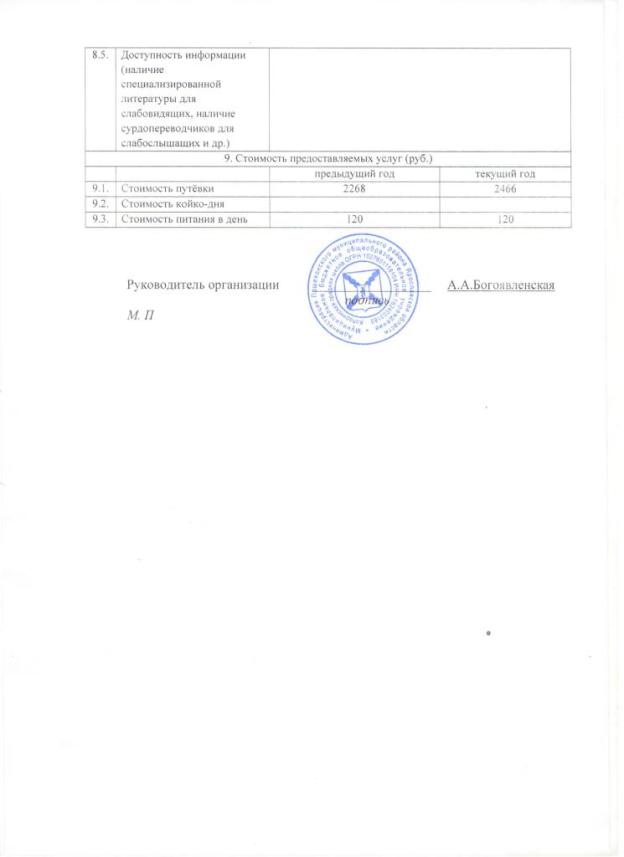 1. Общие сведения об организации отдыха и оздоровления детей 1. Общие сведения об организации отдыха и оздоровления детей 1. Общие сведения об организации отдыха и оздоровления детей 1. Общие сведения об организации отдыха и оздоровления детей 1. Общие сведения об организации отдыха и оздоровления детей 1. Общие сведения об организации отдыха и оздоровления детей 1. Общие сведения об организации отдыха и оздоровления детей 1. Общие сведения об организации отдыха и оздоровления детей 1. Общие сведения об организации отдыха и оздоровления детей 1. Общие сведения об организации отдыха и оздоровления детей 1. Общие сведения об организации отдыха и оздоровления детей 1. Общие сведения об организации отдыха и оздоровления детей 1. Общие сведения об организации отдыха и оздоровления детей 1. Общие сведения об организации отдыха и оздоровления детей 1. Общие сведения об организации отдыха и оздоровления детей 1. Общие сведения об организации отдыха и оздоровления детей 1. Общие сведения об организации отдыха и оздоровления детей 1. Общие сведения об организации отдыха и оздоровления детей 1. Общие сведения об организации отдыха и оздоровления детей 1.1.Полное наименование организации отдыха и оздоровления детей (далее – организация) без сокращений (включая организационно-правовую форму), идентификационный номер налогоплательщикаПолное наименование организации отдыха и оздоровления детей (далее – организация) без сокращений (включая организационно-правовую форму), идентификационный номер налогоплательщикаМуниципальное бюджетное                                                  общеобразовательное   учреждение                                                Колодинская средняя школа                                                                                    Пошехонского района Ярославской области . оздоровительный лагерь с дневным пребыванием детей                    Организационно-правовая форма- бюджетное учреждениеИНН 7624003189Муниципальное бюджетное                                                  общеобразовательное   учреждение                                                Колодинская средняя школа                                                                                    Пошехонского района Ярославской области . оздоровительный лагерь с дневным пребыванием детей                    Организационно-правовая форма- бюджетное учреждениеИНН 7624003189Муниципальное бюджетное                                                  общеобразовательное   учреждение                                                Колодинская средняя школа                                                                                    Пошехонского района Ярославской области . оздоровительный лагерь с дневным пребыванием детей                    Организационно-правовая форма- бюджетное учреждениеИНН 7624003189Муниципальное бюджетное                                                  общеобразовательное   учреждение                                                Колодинская средняя школа                                                                                    Пошехонского района Ярославской области . оздоровительный лагерь с дневным пребыванием детей                    Организационно-правовая форма- бюджетное учреждениеИНН 7624003189Муниципальное бюджетное                                                  общеобразовательное   учреждение                                                Колодинская средняя школа                                                                                    Пошехонского района Ярославской области . оздоровительный лагерь с дневным пребыванием детей                    Организационно-правовая форма- бюджетное учреждениеИНН 7624003189Муниципальное бюджетное                                                  общеобразовательное   учреждение                                                Колодинская средняя школа                                                                                    Пошехонского района Ярославской области . оздоровительный лагерь с дневным пребыванием детей                    Организационно-правовая форма- бюджетное учреждениеИНН 7624003189Муниципальное бюджетное                                                  общеобразовательное   учреждение                                                Колодинская средняя школа                                                                                    Пошехонского района Ярославской области . оздоровительный лагерь с дневным пребыванием детей                    Организационно-правовая форма- бюджетное учреждениеИНН 7624003189Муниципальное бюджетное                                                  общеобразовательное   учреждение                                                Колодинская средняя школа                                                                                    Пошехонского района Ярославской области . оздоровительный лагерь с дневным пребыванием детей                    Организационно-правовая форма- бюджетное учреждениеИНН 7624003189Муниципальное бюджетное                                                  общеобразовательное   учреждение                                                Колодинская средняя школа                                                                                    Пошехонского района Ярославской области . оздоровительный лагерь с дневным пребыванием детей                    Организационно-правовая форма- бюджетное учреждениеИНН 7624003189Муниципальное бюджетное                                                  общеобразовательное   учреждение                                                Колодинская средняя школа                                                                                    Пошехонского района Ярославской области . оздоровительный лагерь с дневным пребыванием детей                    Организационно-правовая форма- бюджетное учреждениеИНН 7624003189Муниципальное бюджетное                                                  общеобразовательное   учреждение                                                Колодинская средняя школа                                                                                    Пошехонского района Ярославской области . оздоровительный лагерь с дневным пребыванием детей                    Организационно-правовая форма- бюджетное учреждениеИНН 7624003189Муниципальное бюджетное                                                  общеобразовательное   учреждение                                                Колодинская средняя школа                                                                                    Пошехонского района Ярославской области . оздоровительный лагерь с дневным пребыванием детей                    Организационно-правовая форма- бюджетное учреждениеИНН 7624003189Муниципальное бюджетное                                                  общеобразовательное   учреждение                                                Колодинская средняя школа                                                                                    Пошехонского района Ярославской области . оздоровительный лагерь с дневным пребыванием детей                    Организационно-правовая форма- бюджетное учреждениеИНН 7624003189Муниципальное бюджетное                                                  общеобразовательное   учреждение                                                Колодинская средняя школа                                                                                    Пошехонского района Ярославской области . оздоровительный лагерь с дневным пребыванием детей                    Организационно-правовая форма- бюджетное учреждениеИНН 7624003189Муниципальное бюджетное                                                  общеобразовательное   учреждение                                                Колодинская средняя школа                                                                                    Пошехонского района Ярославской области . оздоровительный лагерь с дневным пребыванием детей                    Организационно-правовая форма- бюджетное учреждениеИНН 7624003189Муниципальное бюджетное                                                  общеобразовательное   учреждение                                                Колодинская средняя школа                                                                                    Пошехонского района Ярославской области . оздоровительный лагерь с дневным пребыванием детей                    Организационно-правовая форма- бюджетное учреждениеИНН 76240031891.2.Юридический адресЮридический адресРоссия, 152885, Ярославская область,Пошехонский муниципальный район, с. Колодино,ул. Центральная, д. 26Россия, 152885, Ярославская область,Пошехонский муниципальный район, с. Колодино,ул. Центральная, д. 26Россия, 152885, Ярославская область,Пошехонский муниципальный район, с. Колодино,ул. Центральная, д. 26Россия, 152885, Ярославская область,Пошехонский муниципальный район, с. Колодино,ул. Центральная, д. 26Россия, 152885, Ярославская область,Пошехонский муниципальный район, с. Колодино,ул. Центральная, д. 26Россия, 152885, Ярославская область,Пошехонский муниципальный район, с. Колодино,ул. Центральная, д. 26Россия, 152885, Ярославская область,Пошехонский муниципальный район, с. Колодино,ул. Центральная, д. 26Россия, 152885, Ярославская область,Пошехонский муниципальный район, с. Колодино,ул. Центральная, д. 26Россия, 152885, Ярославская область,Пошехонский муниципальный район, с. Колодино,ул. Центральная, д. 26Россия, 152885, Ярославская область,Пошехонский муниципальный район, с. Колодино,ул. Центральная, д. 26Россия, 152885, Ярославская область,Пошехонский муниципальный район, с. Колодино,ул. Центральная, д. 26Россия, 152885, Ярославская область,Пошехонский муниципальный район, с. Колодино,ул. Центральная, д. 26Россия, 152885, Ярославская область,Пошехонский муниципальный район, с. Колодино,ул. Центральная, д. 26Россия, 152885, Ярославская область,Пошехонский муниципальный район, с. Колодино,ул. Центральная, д. 26Россия, 152885, Ярославская область,Пошехонский муниципальный район, с. Колодино,ул. Центральная, д. 26Россия, 152885, Ярославская область,Пошехонский муниципальный район, с. Колодино,ул. Центральная, д. 261.3.Фактический адрес местонахождения, телефон, факс, адреса электронной почты и интернет-страницыФактический адрес местонахождения, телефон, факс, адреса электронной почты и интернет-страницы152885, Ярославская область,Пошехонский район, с. Колодино,ул. Центральная, д. 26e-mail:kolod0907@rambler.ruтел.-факс (48546)44-247http://76423s008.edusite.ru/152885, Ярославская область,Пошехонский район, с. Колодино,ул. Центральная, д. 26e-mail:kolod0907@rambler.ruтел.-факс (48546)44-247http://76423s008.edusite.ru/152885, Ярославская область,Пошехонский район, с. Колодино,ул. Центральная, д. 26e-mail:kolod0907@rambler.ruтел.-факс (48546)44-247http://76423s008.edusite.ru/152885, Ярославская область,Пошехонский район, с. Колодино,ул. Центральная, д. 26e-mail:kolod0907@rambler.ruтел.-факс (48546)44-247http://76423s008.edusite.ru/152885, Ярославская область,Пошехонский район, с. Колодино,ул. Центральная, д. 26e-mail:kolod0907@rambler.ruтел.-факс (48546)44-247http://76423s008.edusite.ru/152885, Ярославская область,Пошехонский район, с. Колодино,ул. Центральная, д. 26e-mail:kolod0907@rambler.ruтел.-факс (48546)44-247http://76423s008.edusite.ru/152885, Ярославская область,Пошехонский район, с. Колодино,ул. Центральная, д. 26e-mail:kolod0907@rambler.ruтел.-факс (48546)44-247http://76423s008.edusite.ru/152885, Ярославская область,Пошехонский район, с. Колодино,ул. Центральная, д. 26e-mail:kolod0907@rambler.ruтел.-факс (48546)44-247http://76423s008.edusite.ru/152885, Ярославская область,Пошехонский район, с. Колодино,ул. Центральная, д. 26e-mail:kolod0907@rambler.ruтел.-факс (48546)44-247http://76423s008.edusite.ru/152885, Ярославская область,Пошехонский район, с. Колодино,ул. Центральная, д. 26e-mail:kolod0907@rambler.ruтел.-факс (48546)44-247http://76423s008.edusite.ru/152885, Ярославская область,Пошехонский район, с. Колодино,ул. Центральная, д. 26e-mail:kolod0907@rambler.ruтел.-факс (48546)44-247http://76423s008.edusite.ru/152885, Ярославская область,Пошехонский район, с. Колодино,ул. Центральная, д. 26e-mail:kolod0907@rambler.ruтел.-факс (48546)44-247http://76423s008.edusite.ru/152885, Ярославская область,Пошехонский район, с. Колодино,ул. Центральная, д. 26e-mail:kolod0907@rambler.ruтел.-факс (48546)44-247http://76423s008.edusite.ru/152885, Ярославская область,Пошехонский район, с. Колодино,ул. Центральная, д. 26e-mail:kolod0907@rambler.ruтел.-факс (48546)44-247http://76423s008.edusite.ru/152885, Ярославская область,Пошехонский район, с. Колодино,ул. Центральная, д. 26e-mail:kolod0907@rambler.ruтел.-факс (48546)44-247http://76423s008.edusite.ru/152885, Ярославская область,Пошехонский район, с. Колодино,ул. Центральная, д. 26e-mail:kolod0907@rambler.ruтел.-факс (48546)44-247http://76423s008.edusite.ru/1.4.Удаленность от ближайшего населенного пункта, расстояние до него от организации (км)Удаленность от ближайшего населенного пункта, расстояние до него от организации (км)С. Колодино,0 кмС. Колодино,0 кмС. Колодино,0 кмС. Колодино,0 кмС. Колодино,0 кмС. Колодино,0 кмС. Колодино,0 кмС. Колодино,0 кмС. Колодино,0 кмС. Колодино,0 кмС. Колодино,0 кмС. Колодино,0 кмС. Колодино,0 кмС. Колодино,0 кмС. Колодино,0 кмС. Колодино,0 км1.5.Учредитель организации (полное наименование):Учредитель организации (полное наименование):Пошехонский муниципальный район. Функции и полномочия учредителя Учреждения от имени Пошехонского муниципального района осуществляет  Администрация Пошехонского муниципального района  Пошехонский муниципальный район. Функции и полномочия учредителя Учреждения от имени Пошехонского муниципального района осуществляет  Администрация Пошехонского муниципального района  Пошехонский муниципальный район. Функции и полномочия учредителя Учреждения от имени Пошехонского муниципального района осуществляет  Администрация Пошехонского муниципального района  Пошехонский муниципальный район. Функции и полномочия учредителя Учреждения от имени Пошехонского муниципального района осуществляет  Администрация Пошехонского муниципального района  Пошехонский муниципальный район. Функции и полномочия учредителя Учреждения от имени Пошехонского муниципального района осуществляет  Администрация Пошехонского муниципального района  Пошехонский муниципальный район. Функции и полномочия учредителя Учреждения от имени Пошехонского муниципального района осуществляет  Администрация Пошехонского муниципального района  Пошехонский муниципальный район. Функции и полномочия учредителя Учреждения от имени Пошехонского муниципального района осуществляет  Администрация Пошехонского муниципального района  Пошехонский муниципальный район. Функции и полномочия учредителя Учреждения от имени Пошехонского муниципального района осуществляет  Администрация Пошехонского муниципального района  Пошехонский муниципальный район. Функции и полномочия учредителя Учреждения от имени Пошехонского муниципального района осуществляет  Администрация Пошехонского муниципального района  Пошехонский муниципальный район. Функции и полномочия учредителя Учреждения от имени Пошехонского муниципального района осуществляет  Администрация Пошехонского муниципального района  Пошехонский муниципальный район. Функции и полномочия учредителя Учреждения от имени Пошехонского муниципального района осуществляет  Администрация Пошехонского муниципального района  Пошехонский муниципальный район. Функции и полномочия учредителя Учреждения от имени Пошехонского муниципального района осуществляет  Администрация Пошехонского муниципального района  Пошехонский муниципальный район. Функции и полномочия учредителя Учреждения от имени Пошехонского муниципального района осуществляет  Администрация Пошехонского муниципального района  Пошехонский муниципальный район. Функции и полномочия учредителя Учреждения от имени Пошехонского муниципального района осуществляет  Администрация Пошехонского муниципального района  Пошехонский муниципальный район. Функции и полномочия учредителя Учреждения от имени Пошехонского муниципального района осуществляет  Администрация Пошехонского муниципального района  Пошехонский муниципальный район. Функции и полномочия учредителя Учреждения от имени Пошехонского муниципального района осуществляет  Администрация Пошехонского муниципального района  адресадрес152850, Ярославская область, г. Пошехонье, пл. Свободы, д. 9.152850, Ярославская область, г. Пошехонье, пл. Свободы, д. 9.152850, Ярославская область, г. Пошехонье, пл. Свободы, д. 9.152850, Ярославская область, г. Пошехонье, пл. Свободы, д. 9.152850, Ярославская область, г. Пошехонье, пл. Свободы, д. 9.152850, Ярославская область, г. Пошехонье, пл. Свободы, д. 9.152850, Ярославская область, г. Пошехонье, пл. Свободы, д. 9.152850, Ярославская область, г. Пошехонье, пл. Свободы, д. 9.152850, Ярославская область, г. Пошехонье, пл. Свободы, д. 9.152850, Ярославская область, г. Пошехонье, пл. Свободы, д. 9.152850, Ярославская область, г. Пошехонье, пл. Свободы, д. 9.152850, Ярославская область, г. Пошехонье, пл. Свободы, д. 9.152850, Ярославская область, г. Пошехонье, пл. Свободы, д. 9.152850, Ярославская область, г. Пошехонье, пл. Свободы, д. 9.152850, Ярославская область, г. Пошехонье, пл. Свободы, д. 9.152850, Ярославская область, г. Пошехонье, пл. Свободы, д. 9.контактный телефонконтактный телефонтел. +7(48546) 2-10-00тел. +7(48546) 2-10-00тел. +7(48546) 2-10-00тел. +7(48546) 2-10-00тел. +7(48546) 2-10-00тел. +7(48546) 2-10-00тел. +7(48546) 2-10-00тел. +7(48546) 2-10-00тел. +7(48546) 2-10-00тел. +7(48546) 2-10-00тел. +7(48546) 2-10-00тел. +7(48546) 2-10-00тел. +7(48546) 2-10-00тел. +7(48546) 2-10-00тел. +7(48546) 2-10-00тел. +7(48546) 2-10-00Ф.И.О. руководителя (без сокращений)Ф.И.О. руководителя (без сокращений)Белов Николай НиколаевичБелов Николай НиколаевичБелов Николай НиколаевичБелов Николай НиколаевичБелов Николай НиколаевичБелов Николай НиколаевичБелов Николай НиколаевичБелов Николай НиколаевичБелов Николай НиколаевичБелов Николай НиколаевичБелов Николай НиколаевичБелов Николай НиколаевичБелов Николай НиколаевичБелов Николай НиколаевичБелов Николай НиколаевичБелов Николай Николаевич1.6.Собственник организации (полное имя/ наименование):Собственник организации (полное имя/ наименование):Собственником имущества Учреждения является Пошехонский муниципальный район Ярославской областиСобственником имущества Учреждения является Пошехонский муниципальный район Ярославской областиСобственником имущества Учреждения является Пошехонский муниципальный район Ярославской областиСобственником имущества Учреждения является Пошехонский муниципальный район Ярославской областиСобственником имущества Учреждения является Пошехонский муниципальный район Ярославской областиСобственником имущества Учреждения является Пошехонский муниципальный район Ярославской областиСобственником имущества Учреждения является Пошехонский муниципальный район Ярославской областиСобственником имущества Учреждения является Пошехонский муниципальный район Ярославской областиСобственником имущества Учреждения является Пошехонский муниципальный район Ярославской областиСобственником имущества Учреждения является Пошехонский муниципальный район Ярославской областиСобственником имущества Учреждения является Пошехонский муниципальный район Ярославской областиСобственником имущества Учреждения является Пошехонский муниципальный район Ярославской областиСобственником имущества Учреждения является Пошехонский муниципальный район Ярославской областиСобственником имущества Учреждения является Пошехонский муниципальный район Ярославской областиСобственником имущества Учреждения является Пошехонский муниципальный район Ярославской областиСобственником имущества Учреждения является Пошехонский муниципальный район Ярославской областиадресадрес152850, Ярославская область, г. Пошехонье, пл. Свободы, д. 9.152850, Ярославская область, г. Пошехонье, пл. Свободы, д. 9.152850, Ярославская область, г. Пошехонье, пл. Свободы, д. 9.152850, Ярославская область, г. Пошехонье, пл. Свободы, д. 9.152850, Ярославская область, г. Пошехонье, пл. Свободы, д. 9.152850, Ярославская область, г. Пошехонье, пл. Свободы, д. 9.152850, Ярославская область, г. Пошехонье, пл. Свободы, д. 9.152850, Ярославская область, г. Пошехонье, пл. Свободы, д. 9.152850, Ярославская область, г. Пошехонье, пл. Свободы, д. 9.152850, Ярославская область, г. Пошехонье, пл. Свободы, д. 9.152850, Ярославская область, г. Пошехонье, пл. Свободы, д. 9.152850, Ярославская область, г. Пошехонье, пл. Свободы, д. 9.152850, Ярославская область, г. Пошехонье, пл. Свободы, д. 9.152850, Ярославская область, г. Пошехонье, пл. Свободы, д. 9.152850, Ярославская область, г. Пошехонье, пл. Свободы, д. 9.152850, Ярославская область, г. Пошехонье, пл. Свободы, д. 9.контактный телефонконтактный телефонтел. +7(48546) 2-10-00тел. +7(48546) 2-10-00тел. +7(48546) 2-10-00тел. +7(48546) 2-10-00тел. +7(48546) 2-10-00тел. +7(48546) 2-10-00тел. +7(48546) 2-10-00тел. +7(48546) 2-10-00тел. +7(48546) 2-10-00тел. +7(48546) 2-10-00тел. +7(48546) 2-10-00тел. +7(48546) 2-10-00тел. +7(48546) 2-10-00тел. +7(48546) 2-10-00тел. +7(48546) 2-10-00тел. +7(48546) 2-10-00Ф.И.О. руководителя (без сокращений)Ф.И.О. руководителя (без сокращений)Белов Николай НиколаевичБелов Николай НиколаевичБелов Николай НиколаевичБелов Николай НиколаевичБелов Николай НиколаевичБелов Николай НиколаевичБелов Николай НиколаевичБелов Николай НиколаевичБелов Николай НиколаевичБелов Николай НиколаевичБелов Николай НиколаевичБелов Николай НиколаевичБелов Николай НиколаевичБелов Николай НиколаевичБелов Николай НиколаевичБелов Николай Николаевич1.7.Руководитель организацииРуководитель организацииДиректор школыДиректор школыДиректор школыДиректор школыДиректор школыДиректор школыДиректор школыДиректор школыДиректор школыДиректор школыДиректор школыДиректор школыДиректор школыДиректор школыДиректор школыДиректор школыФ.И.О. (без сокращений)Ф.И.О. (без сокращений)Богоявленская Анна АлександровнаБогоявленская Анна АлександровнаБогоявленская Анна АлександровнаБогоявленская Анна АлександровнаБогоявленская Анна АлександровнаБогоявленская Анна АлександровнаБогоявленская Анна АлександровнаБогоявленская Анна АлександровнаБогоявленская Анна АлександровнаБогоявленская Анна АлександровнаБогоявленская Анна АлександровнаБогоявленская Анна АлександровнаБогоявленская Анна АлександровнаБогоявленская Анна АлександровнаБогоявленская Анна АлександровнаБогоявленская Анна АлександровнаобразованиеобразованиеВысшее педагогическоеВысшее педагогическоеВысшее педагогическоеВысшее педагогическоеВысшее педагогическоеВысшее педагогическоеВысшее педагогическоеВысшее педагогическоеВысшее педагогическоеВысшее педагогическоеВысшее педагогическоеВысшее педагогическоеВысшее педагогическоеВысшее педагогическоеВысшее педагогическоеВысшее педагогическоестаж работы в данной должностистаж работы в данной должности3 года3 года3 года3 года3 года3 года3 года3 года3 года3 года3 года3 года3 года3 года3 года3 годаконтактный телефонконтактный телефон8(48546)44-2-478(48546)44-2-478(48546)44-2-478(48546)44-2-478(48546)44-2-478(48546)44-2-478(48546)44-2-478(48546)44-2-478(48546)44-2-478(48546)44-2-478(48546)44-2-478(48546)44-2-478(48546)44-2-478(48546)44-2-478(48546)44-2-478(48546)44-2-471.8.Тип организации:Тип организации:загородный оздоровительный лагерьзагородный оздоровительный лагерьсанаторно-оздоровительный лагерь круглогодичного действиясанаторно-оздоровительный лагерь круглогодичного действияоздоровительный лагерь с дневным пребыванием детейоздоровительный лагерь с дневным пребыванием детейОздоровительный лагерь с дневным пребыванием детей «Солнышко»Оздоровительный лагерь с дневным пребыванием детей «Солнышко»Оздоровительный лагерь с дневным пребыванием детей «Солнышко»Оздоровительный лагерь с дневным пребыванием детей «Солнышко»Оздоровительный лагерь с дневным пребыванием детей «Солнышко»Оздоровительный лагерь с дневным пребыванием детей «Солнышко»Оздоровительный лагерь с дневным пребыванием детей «Солнышко»Оздоровительный лагерь с дневным пребыванием детей «Солнышко»Оздоровительный лагерь с дневным пребыванием детей «Солнышко»Оздоровительный лагерь с дневным пребыванием детей «Солнышко»Оздоровительный лагерь с дневным пребыванием детей «Солнышко»Оздоровительный лагерь с дневным пребыванием детей «Солнышко»Оздоровительный лагерь с дневным пребыванием детей «Солнышко»Оздоровительный лагерь с дневным пребыванием детей «Солнышко»Оздоровительный лагерь с дневным пребыванием детей «Солнышко»Оздоровительный лагерь с дневным пребыванием детей «Солнышко»специализированный (профильный) лагерь (указать профиль)специализированный (профильный) лагерь (указать профиль)оздоровительно-образовательный центроздоровительно-образовательный центриная организация отдыха и оздоровления детей (уточнить тип)иная организация отдыха и оздоровления детей (уточнить тип)1.9.Документ, на основании которого действует организация (устав, положение)Документ, на основании которого действует организация (устав, положение)Устав, ПоложениеУстав, ПоложениеУстав, ПоложениеУстав, ПоложениеУстав, ПоложениеУстав, ПоложениеУстав, ПоложениеУстав, ПоложениеУстав, ПоложениеУстав, ПоложениеУстав, ПоложениеУстав, ПоложениеУстав, ПоложениеУстав, ПоложениеУстав, ПоложениеУстав, Положение1.10.Год ввода организации в эксплуатациюГод ввода организации в эксплуатацию19871987198719871987198719871987198719871987198719871987198719871.11.Период функционирования организации (круглогодично, сезонно)Период функционирования организации (круглогодично, сезонно)КруглогодичноКруглогодичноКруглогодичноКруглогодичноКруглогодичноКруглогодичноКруглогодичноКруглогодичноКруглогодичноКруглогодичноКруглогодичноКруглогодичноКруглогодичноКруглогодичноКруглогодичноКруглогодично1.12.Проектная мощность организации (количество детей и подростков, которое организация способна принять одновременно)Проектная мощность организации (количество детей и подростков, которое организация способна принять одновременно)3203203203203203203203203203203203203203203203201.13.Наличие проекта организацииНаличие проекта организацииНетНетНетНетНетНетНетНетНетНетНетНетНетНетНетНет1.14.Год последнего ремонта, в том числе:Год последнего ремонта, в том числе:капитальногокапитальноготекущеготекущего20142014201420142014201420142014201420142014201420142014201420141.15.Количество сменКоличество смен22222222222222221.16.Длительность сменДлительность смен18 дней, 6 дней 18 дней, 6 дней 18 дней, 6 дней 18 дней, 6 дней 18 дней, 6 дней 18 дней, 6 дней 18 дней, 6 дней 18 дней, 6 дней 18 дней, 6 дней 18 дней, 6 дней 18 дней, 6 дней 18 дней, 6 дней 18 дней, 6 дней 18 дней, 6 дней 18 дней, 6 дней 18 дней, 6 дней 1.17.Загрузка по сменам (количество детей):Загрузка по сменам (количество детей):1-я смена1-я смена262626262626262626262626262626262-я смена2-я смена3-я смена3-я смена4-я смена4-я сменазагрузка в межканикулярный периодзагрузка в межканикулярный период101010101010101010101010101010101.18.Возраст детей и подростков, принимаемых организацией на отдых и оздоровлениеВозраст детей и подростков, принимаемых организацией на отдых и оздоровление6-18лет6-18лет6-18лет6-18лет6-18лет6-18лет6-18лет6-18лет6-18лет6-18лет6-18лет6-18лет6-18лет6-18лет6-18лет6-18лет1.19.Здания и сооружения нежилого назначения:Здания и сооружения нежилого назначения:Здания и сооружения нежилого назначения:Здания и сооружения нежилого назначения:Здания и сооружения нежилого назначения:Здания и сооружения нежилого назначения:Здания и сооружения нежилого назначения:Здания и сооружения нежилого назначения:Здания и сооружения нежилого назначения:Здания и сооружения нежилого назначения:Здания и сооружения нежилого назначения:Здания и сооружения нежилого назначения:Здания и сооружения нежилого назначения:Здания и сооружения нежилого назначения:Здания и сооружения нежилого назначения:Здания и сооружения нежилого назначения:Здания и сооружения нежилого назначения:Здания и сооружения нежилого назначения:годпост-ройкиплощадь (кв. м)количество, этажностьколичество, этажностьколичество, этажностьстепеньизноса(%)степеньизноса(%)степеньизноса(%)степеньизноса(%)на какое количество детей рассчитанона какое количество детей рассчитанона какое количество детей рассчитанона какое количество детей рассчитанона какое количество детей рассчитаногод последнего капитального ремонтагод последнего капитального ремонтастоловаястоловая198798111232323235050505050--банябаняхозяйственный блокхозяйственный блокскладсклад1.20.Наличие автотранспорта на балансе (количество единиц, марки), в том числе:Наличие автотранспорта на балансе (количество единиц, марки), в том числе:автобусыавтобусыПАЗ-32053-70-2 штПАЗ-32053-70-2 штПАЗ-32053-70-2 штПАЗ-32053-70-2 штПАЗ-32053-70-2 штПАЗ-32053-70-2 штПАЗ-32053-70-2 штПАЗ-32053-70-2 штПАЗ-32053-70-2 штПАЗ-32053-70-2 штПАЗ-32053-70-2 штПАЗ-32053-70-2 штПАЗ-32053-70-2 штПАЗ-32053-70-2 штПАЗ-32053-70-2 штПАЗ-32053-70-2 штмикроавтобусымикроавтобусыавтотранспорт коммунального назначенияавтотранспорт коммунального назначения1.21.Территория:Территория:общая площадь земельного участка (га)общая площадь земельного участка (га)3333333333333333площадь озеленения (га)площадь озеленения (га)1111111111111111наличие насаждений на территорииналичие насаждений на территорииИмеютсяИмеютсяИмеютсяИмеютсяИмеютсяИмеютсяИмеютсяИмеютсяИмеютсяИмеютсяИмеютсяИмеютсяИмеютсяИмеютсяИмеютсяИмеютсясоответствие территории лагеря требованиям надзорных и контрольных органов (при наличии запрещающих предписаний указать причины)соответствие территории лагеря требованиям надзорных и контрольных органов (при наличии запрещающих предписаний указать причины)соответствуетсоответствуетсоответствуетсоответствуетсоответствуетсоответствуетсоответствуетсоответствуетсоответствуетсоответствуетсоответствуетсоответствуетсоответствуетсоответствуетсоответствуетсоответствуетналичие плана территории организацииналичие плана территории организацииИмеетсяИмеетсяИмеетсяИмеетсяИмеетсяИмеетсяИмеетсяИмеетсяИмеетсяИмеетсяИмеетсяИмеетсяИмеетсяИмеетсяИмеетсяИмеется1.22.Наличие водного объекта, его удаленность от территории лагеря:Наличие водного объекта, его удаленность от территории лагеря:бассейнбассейнпрудпрудИмеется, 200 мИмеется, 200 мИмеется, 200 мИмеется, 200 мИмеется, 200 мИмеется, 200 мИмеется, 200 мИмеется, 200 мИмеется, 200 мИмеется, 200 мИмеется, 200 мИмеется, 200 мИмеется, 200 мИмеется, 200 мИмеется, 200 мИмеется, 200 мрекарекаозероозероводохранилищеводохранилищемореморе1.23.Наличие оборудованного пляжа, в том числе:Наличие оборудованного пляжа, в том числе:наличие ограждения в зоне купанияналичие ограждения в зоне купанияоснащение зоны купания (наличие спасательных и медицинских постов, спасательных средств)оснащение зоны купания (наличие спасательных и медицинских постов, спасательных средств)наличие душевойналичие душевойналичие туалетаналичие туалетаналичие кабин для переодеванияналичие кабин для переодеванияналичие навесов от солнцаналичие навесов от солнцаналичие пункта медицинской помощиналичие пункта медицинской помощиналичие поста службы спасенияналичие поста службы спасения1.24.Обеспечение мерами пожарной и антитеррористической безопасности, в том числе:Обеспечение мерами пожарной и антитеррористической безопасности, в том числе:ограждение (указать какое)ограждение (указать какое)Металлическая сетка по периметру Металлическая сетка по периметру Металлическая сетка по периметру Металлическая сетка по периметру Металлическая сетка по периметру Металлическая сетка по периметру Металлическая сетка по периметру Металлическая сетка по периметру Металлическая сетка по периметру Металлическая сетка по периметру Металлическая сетка по периметру Металлическая сетка по периметру Металлическая сетка по периметру Металлическая сетка по периметру Металлическая сетка по периметру Металлическая сетка по периметру охранаохранаДнём- дворник, ночью- ночной сторожДнём- дворник, ночью- ночной сторожДнём- дворник, ночью- ночной сторожДнём- дворник, ночью- ночной сторожДнём- дворник, ночью- ночной сторожДнём- дворник, ночью- ночной сторожДнём- дворник, ночью- ночной сторожДнём- дворник, ночью- ночной сторожДнём- дворник, ночью- ночной сторожДнём- дворник, ночью- ночной сторожДнём- дворник, ночью- ночной сторожДнём- дворник, ночью- ночной сторожДнём- дворник, ночью- ночной сторожДнём- дворник, ночью- ночной сторожДнём- дворник, ночью- ночной сторожДнём- дворник, ночью- ночной сторожорганизация пропускного режимаорганизация пропускного режимаИмеетсяИмеетсяИмеетсяИмеетсяИмеетсяИмеетсяИмеетсяИмеетсяИмеетсяИмеетсяИмеетсяИмеетсяИмеетсяИмеетсяИмеетсяИмеетсяналичие кнопки тревожной сигнализации наличие кнопки тревожной сигнализации имеетсяимеетсяимеетсяимеетсяимеетсяимеетсяимеетсяимеетсяимеетсяимеетсяимеетсяимеетсяимеетсяимеетсяимеетсяимеетсяналичие автоматической пожарной сигнализации с выводом сигнала на пульт пожарной частиналичие автоматической пожарной сигнализации с выводом сигнала на пульт пожарной частиПриемно-контрольный прибор систем АПС и СОУЭ - «Сигнал-20».Приемно-контрольный прибор систем АПС и СОУЭ - «Сигнал-20».Приемно-контрольный прибор систем АПС и СОУЭ - «Сигнал-20».Приемно-контрольный прибор систем АПС и СОУЭ - «Сигнал-20».Приемно-контрольный прибор систем АПС и СОУЭ - «Сигнал-20».Приемно-контрольный прибор систем АПС и СОУЭ - «Сигнал-20».Приемно-контрольный прибор систем АПС и СОУЭ - «Сигнал-20».Приемно-контрольный прибор систем АПС и СОУЭ - «Сигнал-20».Приемно-контрольный прибор систем АПС и СОУЭ - «Сигнал-20».Приемно-контрольный прибор систем АПС и СОУЭ - «Сигнал-20».Приемно-контрольный прибор систем АПС и СОУЭ - «Сигнал-20».Приемно-контрольный прибор систем АПС и СОУЭ - «Сигнал-20».Приемно-контрольный прибор систем АПС и СОУЭ - «Сигнал-20».Приемно-контрольный прибор систем АПС и СОУЭ - «Сигнал-20».Приемно-контрольный прибор систем АПС и СОУЭ - «Сигнал-20».Приемно-контрольный прибор систем АПС и СОУЭ - «Сигнал-20».наличие системы оповещения и управления эвакуацией людейналичие системы оповещения и управления эвакуацией людейИмеетсяИмеетсяИмеетсяИмеетсяИмеетсяИмеетсяИмеетсяИмеетсяИмеетсяИмеетсяИмеетсяИмеетсяИмеетсяИмеетсяИмеетсяИмеетсяукомплектованность первичными средствами пожаротушенияукомплектованность первичными средствами пожаротушенияукомплектованоукомплектованоукомплектованоукомплектованоукомплектованоукомплектованоукомплектованоукомплектованоукомплектованоукомплектованоукомплектованоукомплектованоукомплектованоукомплектованоукомплектованоукомплектованоналичие источников наружного противопожарного водоснабжения (противопожарных водоемов), отвечающих установленным требованиям пожарной безопасностиналичие источников наружного противопожарного водоснабжения (противопожарных водоемов), отвечающих установленным требованиям пожарной безопасностиДля целей наружного пожаротушения на территории школы имеется пожарный водоём объёмом 95м³, расположен в  от здания школыДля целей наружного пожаротушения на территории школы имеется пожарный водоём объёмом 95м³, расположен в  от здания школыДля целей наружного пожаротушения на территории школы имеется пожарный водоём объёмом 95м³, расположен в  от здания школыДля целей наружного пожаротушения на территории школы имеется пожарный водоём объёмом 95м³, расположен в  от здания школыДля целей наружного пожаротушения на территории школы имеется пожарный водоём объёмом 95м³, расположен в  от здания школыДля целей наружного пожаротушения на территории школы имеется пожарный водоём объёмом 95м³, расположен в  от здания школыДля целей наружного пожаротушения на территории школы имеется пожарный водоём объёмом 95м³, расположен в  от здания школыДля целей наружного пожаротушения на территории школы имеется пожарный водоём объёмом 95м³, расположен в  от здания школыДля целей наружного пожаротушения на территории школы имеется пожарный водоём объёмом 95м³, расположен в  от здания школыДля целей наружного пожаротушения на территории школы имеется пожарный водоём объёмом 95м³, расположен в  от здания школыДля целей наружного пожаротушения на территории школы имеется пожарный водоём объёмом 95м³, расположен в  от здания школыДля целей наружного пожаротушения на территории школы имеется пожарный водоём объёмом 95м³, расположен в  от здания школыДля целей наружного пожаротушения на территории школы имеется пожарный водоём объёмом 95м³, расположен в  от здания школыДля целей наружного пожаротушения на территории школы имеется пожарный водоём объёмом 95м³, расположен в  от здания школыДля целей наружного пожаротушения на территории школы имеется пожарный водоём объёмом 95м³, расположен в  от здания школыДля целей наружного пожаротушения на территории школы имеется пожарный водоём объёмом 95м³, расположен в  от здания школы2. Сведения о штатной численности организации2. Сведения о штатной численности организации2. Сведения о штатной численности организации2. Сведения о штатной численности организации2. Сведения о штатной численности организации2. Сведения о штатной численности организации2. Сведения о штатной численности организации2. Сведения о штатной численности организации2. Сведения о штатной численности организации2. Сведения о штатной численности организации2. Сведения о штатной численности организации2. Сведения о штатной численности организации2. Сведения о штатной численности организации2. Сведения о штатной численности организации2. Сведения о штатной численности организации2. Сведения о штатной численности организации2. Сведения о штатной численности организации2. Сведения о штатной численности организации2. Сведения о штатной численности организацииколичество (чел.)количество (чел.)количество (чел.)образование (чел.)образование (чел.)образование (чел.)образование (чел.)образование (чел.)образование (чел.)образование (чел.)образование (чел.)образование (чел.)образование (чел.)образование (чел.)образование (чел.)образование (чел.)по штатув наличиив наличиивысшеевысшеевысшеевысшеевысшеесредне-специальноесредне-специальноесредне-специальноесредне-специальноесредне-специальноесредне-специальноесреднеесреднеештатная численность организации, в том числе:штатная численность организации, в том числе:штатная численность организации, в том числе:10101066666222222222.1.2.1.Педагогические работники55555555------2.2.2.2.Медицинские работники1111111112.3.2.3.Работники пищеблока222111111112.4.2.4.Административно-хозяйственный персонал333111111112.5.2.5.Другие работники (указать какие)3. Сведения об условиях размещения детей и подростков3. Сведения об условиях размещения детей и подростков3. Сведения об условиях размещения детей и подростков3. Сведения об условиях размещения детей и подростков3. Сведения об условиях размещения детей и подростков3. Сведения об условиях размещения детей и подростков3. Сведения об условиях размещения детей и подростков3. Сведения об условиях размещения детей и подростков3. Сведения об условиях размещения детей и подростков3. Сведения об условиях размещения детей и подростков3. Сведения об условиях размещения детей и подростков3. Сведения об условиях размещения детей и подростков3. Сведения об условиях размещения детей и подростков3. Сведения об условиях размещения детей и подростков3. Сведения об условиях размещения детей и подростков3. Сведения об условиях размещения детей и подростков3. Сведения об условиях размещения детей и подростков3. Сведения об условиях размещения детей и подростков3. Сведения об условиях размещения детей и подростковхарактеристика помещенийхарактеристика помещенийхарактеристика помещенийспальные помещения(по числу этажей и помещений)спальные помещения(по числу этажей и помещений)спальные помещения(по числу этажей и помещений)спальные помещения(по числу этажей и помещений)спальные помещения(по числу этажей и помещений)спальные помещения(по числу этажей и помещений)спальные помещения(по числу этажей и помещений)спальные помещения(по числу этажей и помещений)спальные помещения(по числу этажей и помещений)спальные помещения(по числу этажей и помещений)спальные помещения(по числу этажей и помещений)спальные помещения(по числу этажей и помещений)спальные помещения(по числу этажей и помещений)спальные помещения(по числу этажей и помещений)спальные помещения(по числу этажей и помещений)спальные помещения(по числу этажей и помещений)характеристика помещенийхарактеристика помещенийхарактеристика помещений1 этаж1 этаж1 этаж1 этаж2 этаж2 этаж2 этаж2 этаж2 этаж2 этаж2 этаж2 этаж2 этаж2 этаж2 этаж2 этажномер спального помещения (строка разбивается по количеству помещений)номер спального помещения (строка разбивается по количеству помещений)площадь спального помещения (кв. м)площадь спального помещения (кв. м)высота спального помещения (м)высота спального помещения (м)количество коек (шт.)количество коек (шт.)год последнего ремонта, в том числе:год последнего ремонта, в том числе:капитальногокапитальноготекущеготекущегоналичие горячего водоснабжения (на этаже), в том числе:наличие горячего водоснабжения (на этаже), в том числе:централизованногоцентрализованногодецентрализованногодецентрализованногоналичие холодного водо-снабжения (на этаже, в том числе):наличие холодного водо-снабжения (на этаже, в том числе):централизованногоцентрализованногодецентрализованногодецентрализованногоналичие сушилок для одежды и обувиналичие сушилок для одежды и обувиколичество кранов в умывальнике (на этаже)количество кранов в умывальнике (на этаже)количество очков в туалете (на этаже)количество очков в туалете (на этаже)наличие комнаты личной гигиеныналичие комнаты личной гигиеныналичие камеры хранения личных вещей детейналичие камеры хранения личных вещей детей4. Обеспеченность физкультурно-оздоровительными сооружениями, площадками4. Обеспеченность физкультурно-оздоровительными сооружениями, площадками4. Обеспеченность физкультурно-оздоровительными сооружениями, площадками4. Обеспеченность физкультурно-оздоровительными сооружениями, площадками4. Обеспеченность физкультурно-оздоровительными сооружениями, площадками4. Обеспеченность физкультурно-оздоровительными сооружениями, площадками4. Обеспеченность физкультурно-оздоровительными сооружениями, площадками4. Обеспеченность физкультурно-оздоровительными сооружениями, площадками4. Обеспеченность физкультурно-оздоровительными сооружениями, площадками4. Обеспеченность физкультурно-оздоровительными сооружениями, площадками4. Обеспеченность физкультурно-оздоровительными сооружениями, площадками4. Обеспеченность физкультурно-оздоровительными сооружениями, площадками4. Обеспеченность физкультурно-оздоровительными сооружениями, площадками4. Обеспеченность физкультурно-оздоровительными сооружениями, площадками4. Обеспеченность физкультурно-оздоровительными сооружениями, площадками4. Обеспеченность физкультурно-оздоровительными сооружениями, площадками4. Обеспеченность физкультурно-оздоровительными сооружениями, площадками4. Обеспеченность физкультурно-оздоровительными сооружениями, площадками4. Обеспеченность физкультурно-оздоровительными сооружениями, площадкамигод постройкиплощадь (кв. м)площадь (кв. м)площадь (кв. м)степень износа(%)степень износа(%)степень износа(%)степень износа(%)на какое количество детей рассчитанона какое количество детей рассчитанона какое количество детей рассчитанона какое количество детей рассчитаногод последнего капитального ремонтагод последнего капитального ремонтагод последнего капитального ремонтагод последнего капитального ремонтадля волейболадля волейболадля баскетболадля баскетболадля бадминтонадля бадминтонадля настольного теннисадля настольного тенниса198712812812823232323для прыжков в длину, высотудля прыжков в длину, высоту70707050505050для беговой дорожкидля беговой дорожкидля футбольного полядля футбольного поля198710001000100023232323для бассейнадля бассейнадля  физкультурно-оздоровительного комплексадля  физкультурно-оздоровительного комплекса5. Обеспеченность объектами культурно-массового назначения5. Обеспеченность объектами культурно-массового назначения5. Обеспеченность объектами культурно-массового назначения5. Обеспеченность объектами культурно-массового назначения5. Обеспеченность объектами культурно-массового назначения5. Обеспеченность объектами культурно-массового назначения5. Обеспеченность объектами культурно-массового назначения5. Обеспеченность объектами культурно-массового назначения5. Обеспеченность объектами культурно-массового назначения5. Обеспеченность объектами культурно-массового назначения5. Обеспеченность объектами культурно-массового назначения5. Обеспеченность объектами культурно-массового назначения5. Обеспеченность объектами культурно-массового назначения5. Обеспеченность объектами культурно-массового назначения5. Обеспеченность объектами культурно-массового назначения5. Обеспеченность объектами культурно-массового назначения5. Обеспеченность объектами культурно-массового назначения5. Обеспеченность объектами культурно-массового назначения5. Обеспеченность объектами культурно-массового назначениякинозал (количество мест)кинозал (количество мест)кинозал (количество мест)библиотека (количество мест в читальном зале)библиотека (количество мест в читальном зале)библиотека (количество мест в читальном зале)имеетсяимеетсяимеетсяимеетсяимеетсяимеетсяимеетсяимеетсяимеетсяимеетсяимеетсяимеетсяимеетсяимеетсяимеетсяигровые комнаты, помещения для работы кружков (указать количество и типы помещений)игровые комнаты, помещения для работы кружков (указать количество и типы помещений)игровые комнаты, помещения для работы кружков (указать количество и типы помещений)имеютсяимеютсяимеютсяимеютсяимеютсяимеютсяимеютсяимеютсяимеютсяимеютсяимеютсяимеютсяимеютсяимеютсяимеютсяактовый зал (крытая эстрада), количество посадочных местактовый зал (крытая эстрада), количество посадочных местактовый зал (крытая эстрада), количество посадочных местИмеется. 60 местИмеется. 60 местИмеется. 60 местИмеется. 60 местИмеется. 60 местИмеется. 60 местИмеется. 60 местИмеется. 60 местИмеется. 60 местИмеется. 60 местИмеется. 60 местИмеется. 60 местИмеется. 60 местИмеется. 60 местИмеется. 60 местлетняя эстрада (открытая площадка)летняя эстрада (открытая площадка)летняя эстрада (открытая площадка)наличие аттракционовналичие аттракционовналичие аттракционовналичие необходимой литературы, игр, инвентаря, оборудования, снаряжения для организации досуга в соответствии с возрастом детей и подростков, в том числе компьютерной техникиналичие необходимой литературы, игр, инвентаря, оборудования, снаряжения для организации досуга в соответствии с возрастом детей и подростков, в том числе компьютерной техникиналичие необходимой литературы, игр, инвентаря, оборудования, снаряжения для организации досуга в соответствии с возрастом детей и подростков, в том числе компьютерной техникиИмеется в достаточном количестве необходимая литература, игры, инвентарь, оборудование, снаряжение для организации досуга в соответствии с возрастом детей и подростков, в том числе компьютерная техникаИмеется в достаточном количестве необходимая литература, игры, инвентарь, оборудование, снаряжение для организации досуга в соответствии с возрастом детей и подростков, в том числе компьютерная техникаИмеется в достаточном количестве необходимая литература, игры, инвентарь, оборудование, снаряжение для организации досуга в соответствии с возрастом детей и подростков, в том числе компьютерная техникаИмеется в достаточном количестве необходимая литература, игры, инвентарь, оборудование, снаряжение для организации досуга в соответствии с возрастом детей и подростков, в том числе компьютерная техникаИмеется в достаточном количестве необходимая литература, игры, инвентарь, оборудование, снаряжение для организации досуга в соответствии с возрастом детей и подростков, в том числе компьютерная техникаИмеется в достаточном количестве необходимая литература, игры, инвентарь, оборудование, снаряжение для организации досуга в соответствии с возрастом детей и подростков, в том числе компьютерная техникаИмеется в достаточном количестве необходимая литература, игры, инвентарь, оборудование, снаряжение для организации досуга в соответствии с возрастом детей и подростков, в том числе компьютерная техникаИмеется в достаточном количестве необходимая литература, игры, инвентарь, оборудование, снаряжение для организации досуга в соответствии с возрастом детей и подростков, в том числе компьютерная техникаИмеется в достаточном количестве необходимая литература, игры, инвентарь, оборудование, снаряжение для организации досуга в соответствии с возрастом детей и подростков, в том числе компьютерная техникаИмеется в достаточном количестве необходимая литература, игры, инвентарь, оборудование, снаряжение для организации досуга в соответствии с возрастом детей и подростков, в том числе компьютерная техникаИмеется в достаточном количестве необходимая литература, игры, инвентарь, оборудование, снаряжение для организации досуга в соответствии с возрастом детей и подростков, в том числе компьютерная техникаИмеется в достаточном количестве необходимая литература, игры, инвентарь, оборудование, снаряжение для организации досуга в соответствии с возрастом детей и подростков, в том числе компьютерная техникаИмеется в достаточном количестве необходимая литература, игры, инвентарь, оборудование, снаряжение для организации досуга в соответствии с возрастом детей и подростков, в том числе компьютерная техникаИмеется в достаточном количестве необходимая литература, игры, инвентарь, оборудование, снаряжение для организации досуга в соответствии с возрастом детей и подростков, в том числе компьютерная техникаИмеется в достаточном количестве необходимая литература, игры, инвентарь, оборудование, снаряжение для организации досуга в соответствии с возрастом детей и подростков, в том числе компьютерная техника6. Обеспеченность объектами медицинского назначенияМедицинское обеспечение по договору с ГУЗ ЯО Пошехонская ЦРБ осуществляется Колодинской амбулаторией6. Обеспеченность объектами медицинского назначенияМедицинское обеспечение по договору с ГУЗ ЯО Пошехонская ЦРБ осуществляется Колодинской амбулаторией6. Обеспеченность объектами медицинского назначенияМедицинское обеспечение по договору с ГУЗ ЯО Пошехонская ЦРБ осуществляется Колодинской амбулаторией6. Обеспеченность объектами медицинского назначенияМедицинское обеспечение по договору с ГУЗ ЯО Пошехонская ЦРБ осуществляется Колодинской амбулаторией6. Обеспеченность объектами медицинского назначенияМедицинское обеспечение по договору с ГУЗ ЯО Пошехонская ЦРБ осуществляется Колодинской амбулаторией6. Обеспеченность объектами медицинского назначенияМедицинское обеспечение по договору с ГУЗ ЯО Пошехонская ЦРБ осуществляется Колодинской амбулаторией6. Обеспеченность объектами медицинского назначенияМедицинское обеспечение по договору с ГУЗ ЯО Пошехонская ЦРБ осуществляется Колодинской амбулаторией6. Обеспеченность объектами медицинского назначенияМедицинское обеспечение по договору с ГУЗ ЯО Пошехонская ЦРБ осуществляется Колодинской амбулаторией6. Обеспеченность объектами медицинского назначенияМедицинское обеспечение по договору с ГУЗ ЯО Пошехонская ЦРБ осуществляется Колодинской амбулаторией6. Обеспеченность объектами медицинского назначенияМедицинское обеспечение по договору с ГУЗ ЯО Пошехонская ЦРБ осуществляется Колодинской амбулаторией6. Обеспеченность объектами медицинского назначенияМедицинское обеспечение по договору с ГУЗ ЯО Пошехонская ЦРБ осуществляется Колодинской амбулаторией6. Обеспеченность объектами медицинского назначенияМедицинское обеспечение по договору с ГУЗ ЯО Пошехонская ЦРБ осуществляется Колодинской амбулаторией6. Обеспеченность объектами медицинского назначенияМедицинское обеспечение по договору с ГУЗ ЯО Пошехонская ЦРБ осуществляется Колодинской амбулаторией6. Обеспеченность объектами медицинского назначенияМедицинское обеспечение по договору с ГУЗ ЯО Пошехонская ЦРБ осуществляется Колодинской амбулаторией6. Обеспеченность объектами медицинского назначенияМедицинское обеспечение по договору с ГУЗ ЯО Пошехонская ЦРБ осуществляется Колодинской амбулаторией6. Обеспеченность объектами медицинского назначенияМедицинское обеспечение по договору с ГУЗ ЯО Пошехонская ЦРБ осуществляется Колодинской амбулаторией6. Обеспеченность объектами медицинского назначенияМедицинское обеспечение по договору с ГУЗ ЯО Пошехонская ЦРБ осуществляется Колодинской амбулаторией6. Обеспеченность объектами медицинского назначенияМедицинское обеспечение по договору с ГУЗ ЯО Пошехонская ЦРБ осуществляется Колодинской амбулаторией6. Обеспеченность объектами медицинского назначенияМедицинское обеспечение по договору с ГУЗ ЯО Пошехонская ЦРБ осуществляется Колодинской амбулаториейколичество, площадь (кв. м)количество, площадь (кв. м)степень из-носа(%)степень из-носа(%)степень из-носа(%)степень из-носа(%)оснащённость в соответствии с нормами (да, нет)оснащённость в соответствии с нормами (да, нет)оснащённость в соответствии с нормами (да, нет)оснащённость в соответствии с нормами (да, нет)год постройки (ввода в эксплуатацию)год постройки (ввода в эксплуатацию)год постройки (ввода в эксплуатацию)год постройки (ввода в эксплуатацию)год послед-него капитального ремонта6.1.Медицинский пунктМедицинский пунктМедицинский пункткабинет врача-педиатракабинет врача-педиатракабинет врача-педиатрапроцедурнаяпроцедурнаяпроцедурнаякомната медицинской сестрыкомната медицинской сестрыкомната медицинской сестрыкабинет зубного врачакабинет зубного врачакабинет зубного врачатуалет с умывальником в шлюзетуалет с умывальником в шлюзетуалет с умывальником в шлюзе6.2.ИзоляторИзоляторИзоляторпалата для капельных инфекций палата для капельных инфекций палата для капельных инфекций палата для кишечных инфекций палата для кишечных инфекций палата для кишечных инфекций боксбоксбоксколичество коек в палатахколичество коек в палатахколичество коек в палатахпроцедурная процедурная процедурная буфетнаябуфетнаябуфетнаядушевая для больных детейдушевая для больных детейдушевая для больных детейпомещение для обработки и хранения уборочного инвентаря, приготовления дезрастворовпомещение для обработки и хранения уборочного инвентаря, приготовления дезрастворовпомещение для обработки и хранения уборочного инвентаря, приготовления дезрастворовсанитарный узелсанитарный узелсанитарный узел6.3.Наличие в организации специализированного санитарного транспорта (количество)Наличие в организации специализированного санитарного транспорта (количество)Наличие в организации специализированного санитарного транспорта (количество)6.4.Другие объекты (указать какие)Другие объекты (указать какие)Другие объекты (указать какие)7. Обеспеченность объектами хозяйственного бытового назначения7. Обеспеченность объектами хозяйственного бытового назначения7. Обеспеченность объектами хозяйственного бытового назначения7. Обеспеченность объектами хозяйственного бытового назначения7. Обеспеченность объектами хозяйственного бытового назначения7. Обеспеченность объектами хозяйственного бытового назначения7. Обеспеченность объектами хозяйственного бытового назначения7. Обеспеченность объектами хозяйственного бытового назначения7. Обеспеченность объектами хозяйственного бытового назначения7. Обеспеченность объектами хозяйственного бытового назначения7. Обеспеченность объектами хозяйственного бытового назначения7. Обеспеченность объектами хозяйственного бытового назначения7. Обеспеченность объектами хозяйственного бытового назначения7. Обеспеченность объектами хозяйственного бытового назначения7. Обеспеченность объектами хозяйственного бытового назначения7. Обеспеченность объектами хозяйственного бытового назначения7. Обеспеченность объектами хозяйственного бытового назначения7. Обеспеченность объектами хозяйственного бытового назначения7.1.Характеристика банно-прачечного блокаХарактеристика банно-прачечного блокаХарактеристика банно-прачечного блокапроектная мощностьпроектная мощностьпроектная мощностьгод последнего ремонта, в том числе:год последнего ремонта, в том числе:год последнего ремонта, в том числе:капитальногокапитальногокапитальноготекущеготекущеготекущегоналичие горячего водоснабжения, в том числе:наличие горячего водоснабжения, в том числе:наличие горячего водоснабжения, в том числе:централизованногоцентрализованногоцентрализованногодецентрализованногодецентрализованногодецентрализованногоналичие холодного водоснабжения, в том числе:наличие холодного водоснабжения, в том числе:наличие холодного водоснабжения, в том числе:централизованного централизованного централизованного децентрализованногодецентрализованногодецентрализованногоколичество душевых сетокколичество душевых сетокколичество душевых сетокналичие технологического оборудования прачечной наличие технологического оборудования прачечной наличие технологического оборудования прачечной Отсутствует технологическое оборудование (указать какое)Отсутствует технологическое оборудование (указать какое)Отсутствует технологическое оборудование (указать какое)7.2.Сведения о состоянии пищеблокаСведения о состоянии пищеблокаСведения о состоянии пищеблокапроектная мощностьпроектная мощностьпроектная мощность50 человек50 человек50 человек50 человек50 человек50 человек50 человек50 человек50 человек50 человек50 человек50 человек50 человек50 человек50 человекгод последнего ремонта, в том числе:год последнего ремонта, в том числе:год последнего ремонта, в том числе:капитального капитального капитального текущего текущего текущего 201320132013201320132013201320132013201320132013201320132013количество обеденных залов количество обеденных залов количество обеденных залов 222222222222222количество посадочных местколичество посадочных местколичество посадочных мест505050505050505050505050505050количество смен питающихся количество смен питающихся количество смен питающихся 111111111111111обеспеченность столовой посудой, %обеспеченность столовой посудой, %обеспеченность столовой посудой, %100100100100100100100100100100100100100100100обеспеченность кухонной посудой, %обеспеченность кухонной посудой, %обеспеченность кухонной посудой, %100100100100100100100100100100100100100100100наличие горячего водоснабжения, в том числе:наличие горячего водоснабжения, в том числе:наличие горячего водоснабжения, в том числе:централизованногоцентрализованногоцентрализованногодецентрализованногодецентрализованногодецентрализованного+++++++++++++++наличие холодного водоснабжения:наличие холодного водоснабжения:наличие холодного водоснабжения:централизованногоцентрализованногоцентрализованного+++++++++++++++децентрализованногодецентрализованногодецентрализованноготехнология мытья посуды:технология мытья посуды:технология мытья посуды:наличие посудомоечной машины наличие посудомоечной машины наличие посудомоечной машины посудомоечные ванны (количество)посудомоечные ванны (количество)посудомоечные ванны (количество)444444444444444наличие производственных помещений наличие производственных помещений наличие производственных помещений отсутствуют производственные помещения (указать какие)отсутствуют производственные помещения (указать какие)отсутствуют производственные помещения (указать какие)наличие технологического оборудованияналичие технологического оборудованияналичие технологического оборудованияимеетсяимеетсяимеетсяимеетсяимеетсяимеетсяимеетсяимеетсяимеетсяимеетсяимеетсяимеетсяимеетсяимеетсяимеетсяотсутствует технологическое оборудование (указать какое)отсутствует технологическое оборудование (указать какое)отсутствует технологическое оборудование (указать какое)наличие холодильного оборудованияналичие холодильного оборудованияналичие холодильного оборудованияохлаждаемые (низкотемпературные) камерыохлаждаемые (низкотемпературные) камерыохлаждаемые (низкотемпературные) камеры222222222222222бытовые холодильники бытовые холодильники бытовые холодильники 3333333333333337.3.водоснабжение организации(отметить в ячейке)водоснабжение организации(отметить в ячейке)водоснабжение организации(отметить в ячейке)централизованное от местного водопроводацентрализованное от местного водопроводацентрализованное от местного водопроводацентрализованное от местного водопроводацентрализованное от местного водопроводацентрализованное от артезианской скважиныцентрализованное от артезианской скважиныцентрализованное от артезианской скважиныцентрализованное от артезианской скважиныцентрализованное от артезианской скважиныцентрализованное от артезианской скважиныцентрализованное от артезианской скважиныпривозная (бутилированная) водапривозная (бутилированная) водапривозная (бутилированная) вода7.3.водоснабжение организации(отметить в ячейке)водоснабжение организации(отметить в ячейке)водоснабжение организации(отметить в ячейке)+++++++7.4.Наличие ёмкости для запаса воды (куб. м)   Наличие ёмкости для запаса воды (куб. м)   Наличие ёмкости для запаса воды (куб. м)   7.5.Горячее водоснабжение:наличие, типГорячее водоснабжение:наличие, типГорячее водоснабжение:наличие, тип7.6.Канализация Канализация Канализация централизованнаяцентрализованнаяцентрализованнаяцентрализованнаяцентрализованнаяцентрализованнаяцентрализованнаяцентрализованнаяцентрализованнаявыгребного типа выгребного типа выгребного типа выгребного типа выгребного типа выгребного типа 7.6.Канализация Канализация Канализация +++++++++7.7.Площадки для мусора, их оборудованиеПлощадки для мусора, их оборудованиеПлощадки для мусора, их оборудованиеИмеются, оборудованы контейнерами для сбора мусораИмеются, оборудованы контейнерами для сбора мусораИмеются, оборудованы контейнерами для сбора мусораИмеются, оборудованы контейнерами для сбора мусораИмеются, оборудованы контейнерами для сбора мусораИмеются, оборудованы контейнерами для сбора мусораИмеются, оборудованы контейнерами для сбора мусораИмеются, оборудованы контейнерами для сбора мусораИмеются, оборудованы контейнерами для сбора мусораИмеются, оборудованы контейнерами для сбора мусораИмеются, оборудованы контейнерами для сбора мусораИмеются, оборудованы контейнерами для сбора мусораИмеются, оборудованы контейнерами для сбора мусораИмеются, оборудованы контейнерами для сбора мусораИмеются, оборудованы контейнерами для сбора мусора7.8.ГазоснабжениеГазоснабжениеГазоснабжениеЭлектрические плитыЭлектрические плитыЭлектрические плитыЭлектрические плитыЭлектрические плитыЭлектрические плитыЭлектрические плитыЭлектрические плитыЭлектрические плитыЭлектрические плитыЭлектрические плитыЭлектрические плитыЭлектрические плитыЭлектрические плитыЭлектрические плиты8. Основные характеристики доступности организации для лиц с ограниченными возможностями с учётом особых потребностей детей-инвалидов (данный раздел заполняется при наличии в лагере созданных условий доступности, указанных в данном разделе)8. Основные характеристики доступности организации для лиц с ограниченными возможностями с учётом особых потребностей детей-инвалидов (данный раздел заполняется при наличии в лагере созданных условий доступности, указанных в данном разделе)8. Основные характеристики доступности организации для лиц с ограниченными возможностями с учётом особых потребностей детей-инвалидов (данный раздел заполняется при наличии в лагере созданных условий доступности, указанных в данном разделе)8. Основные характеристики доступности организации для лиц с ограниченными возможностями с учётом особых потребностей детей-инвалидов (данный раздел заполняется при наличии в лагере созданных условий доступности, указанных в данном разделе)8. Основные характеристики доступности организации для лиц с ограниченными возможностями с учётом особых потребностей детей-инвалидов (данный раздел заполняется при наличии в лагере созданных условий доступности, указанных в данном разделе)8. Основные характеристики доступности организации для лиц с ограниченными возможностями с учётом особых потребностей детей-инвалидов (данный раздел заполняется при наличии в лагере созданных условий доступности, указанных в данном разделе)8. Основные характеристики доступности организации для лиц с ограниченными возможностями с учётом особых потребностей детей-инвалидов (данный раздел заполняется при наличии в лагере созданных условий доступности, указанных в данном разделе)8. Основные характеристики доступности организации для лиц с ограниченными возможностями с учётом особых потребностей детей-инвалидов (данный раздел заполняется при наличии в лагере созданных условий доступности, указанных в данном разделе)8. Основные характеристики доступности организации для лиц с ограниченными возможностями с учётом особых потребностей детей-инвалидов (данный раздел заполняется при наличии в лагере созданных условий доступности, указанных в данном разделе)8. Основные характеристики доступности организации для лиц с ограниченными возможностями с учётом особых потребностей детей-инвалидов (данный раздел заполняется при наличии в лагере созданных условий доступности, указанных в данном разделе)8. Основные характеристики доступности организации для лиц с ограниченными возможностями с учётом особых потребностей детей-инвалидов (данный раздел заполняется при наличии в лагере созданных условий доступности, указанных в данном разделе)8. Основные характеристики доступности организации для лиц с ограниченными возможностями с учётом особых потребностей детей-инвалидов (данный раздел заполняется при наличии в лагере созданных условий доступности, указанных в данном разделе)8. Основные характеристики доступности организации для лиц с ограниченными возможностями с учётом особых потребностей детей-инвалидов (данный раздел заполняется при наличии в лагере созданных условий доступности, указанных в данном разделе)8. Основные характеристики доступности организации для лиц с ограниченными возможностями с учётом особых потребностей детей-инвалидов (данный раздел заполняется при наличии в лагере созданных условий доступности, указанных в данном разделе)8. Основные характеристики доступности организации для лиц с ограниченными возможностями с учётом особых потребностей детей-инвалидов (данный раздел заполняется при наличии в лагере созданных условий доступности, указанных в данном разделе)8. Основные характеристики доступности организации для лиц с ограниченными возможностями с учётом особых потребностей детей-инвалидов (данный раздел заполняется при наличии в лагере созданных условий доступности, указанных в данном разделе)8. Основные характеристики доступности организации для лиц с ограниченными возможностями с учётом особых потребностей детей-инвалидов (данный раздел заполняется при наличии в лагере созданных условий доступности, указанных в данном разделе)8. Основные характеристики доступности организации для лиц с ограниченными возможностями с учётом особых потребностей детей-инвалидов (данный раздел заполняется при наличии в лагере созданных условий доступности, указанных в данном разделе)8. Основные характеристики доступности организации для лиц с ограниченными возможностями с учётом особых потребностей детей-инвалидов (данный раздел заполняется при наличии в лагере созданных условий доступности, указанных в данном разделе)8.1.Доступность инфраструктуры организации для лиц с ограниченными возможностями, в том числе:Доступность инфраструктуры организации для лиц с ограниченными возможностями, в том числе:Доступность инфраструктуры организации для лиц с ограниченными возможностями, в том числе:территория территория территория здания и сооружения здания и сооружения здания и сооружения водные объекты водные объекты водные объекты автотранспортавтотранспортавтотранспорт8.2.Наличие профильных групп для детей-инвалидов (по слуху, зрению, с нарушениями опорно-двигательного аппарата, с задержкой умственного развития) с учётом их особых потребностей:Наличие профильных групп для детей-инвалидов (по слуху, зрению, с нарушениями опорно-двигательного аппарата, с задержкой умственного развития) с учётом их особых потребностей:Наличие профильных групп для детей-инвалидов (по слуху, зрению, с нарушениями опорно-двигательного аппарата, с задержкой умственного развития) с учётом их особых потребностей:количество групп (с указанием профиля)количество групп (с указанием профиля)количество групп (с указанием профиля)8.3.Наличие квалифицированных специалистов по работе с детьми-инвалидами (по слуху, зрению, с нарушениями опорно-двигательного аппарата, с задержкой умственного развития) с учётом особых потребностей детей-инвалидов: Наличие квалифицированных специалистов по работе с детьми-инвалидами (по слуху, зрению, с нарушениями опорно-двигательного аппарата, с задержкой умственного развития) с учётом особых потребностей детей-инвалидов: Наличие квалифицированных специалистов по работе с детьми-инвалидами (по слуху, зрению, с нарушениями опорно-двигательного аппарата, с задержкой умственного развития) с учётом особых потребностей детей-инвалидов: численностьчисленностьчисленностьпрофиль работы (направление)профиль работы (направление)профиль работы (направление)8.4.Наличие возможности организации совместного отдыха детей-инвалидов и их родителей Наличие возможности организации совместного отдыха детей-инвалидов и их родителей Наличие возможности организации совместного отдыха детей-инвалидов и их родителей 8.5.Доступность информации (наличие специализированной литературы для слабовидящих, наличие сурдопереводчиков для слабослышащих и др.) Доступность информации (наличие специализированной литературы для слабовидящих, наличие сурдопереводчиков для слабослышащих и др.) Доступность информации (наличие специализированной литературы для слабовидящих, наличие сурдопереводчиков для слабослышащих и др.) 9. Стоимость предоставляемых услуг (руб.)9. Стоимость предоставляемых услуг (руб.)9. Стоимость предоставляемых услуг (руб.)9. Стоимость предоставляемых услуг (руб.)9. Стоимость предоставляемых услуг (руб.)9. Стоимость предоставляемых услуг (руб.)9. Стоимость предоставляемых услуг (руб.)9. Стоимость предоставляемых услуг (руб.)9. Стоимость предоставляемых услуг (руб.)9. Стоимость предоставляемых услуг (руб.)9. Стоимость предоставляемых услуг (руб.)9. Стоимость предоставляемых услуг (руб.)9. Стоимость предоставляемых услуг (руб.)9. Стоимость предоставляемых услуг (руб.)9. Стоимость предоставляемых услуг (руб.)9. Стоимость предоставляемых услуг (руб.)9. Стоимость предоставляемых услуг (руб.)9. Стоимость предоставляемых услуг (руб.)9. Стоимость предоставляемых услуг (руб.)предыдущий годпредыдущий годпредыдущий годпредыдущий годпредыдущий годпредыдущий годпредыдущий годпредыдущий годпредыдущий годтекущий годтекущий годтекущий годтекущий годтекущий годтекущий год9.1.Стоимость путёвкиСтоимость путёвкиСтоимость путёвки2268226822682268226822682268226822682466246624662466246624669.2.Стоимость койко-дня Стоимость койко-дня Стоимость койко-дня 9.3.Стоимость питания в день Стоимость питания в день Стоимость питания в день 120120120120120120120120120120120120120120120